Ⅷ. の1() TAUNANG ISKEDYUL SA JUNIOR HIGH SCHOOL (Halimbawa)（３の）　（Sa kaso ng 3 semester）により、のが。Ang iskedyul ng kaganapan ay naiiba depende sa bawat paaralan.　　の 　 KARANIWANG ARAW SA JUNIOR HIGH SCHOOL Papuntang paaralan　( TOUKOU)Maaari kang pumunta sa at mula sa paaralan na naglalakad o nagbisikleta. Dapat kang magsuot ng helmet kapag pumapasok ka sa paaralan o lumabas sa pamamagitan ng bisikleta. Kung pumapasok ka sa paaralan sa pamamagitan ng bisikleta, kailangan mong magparehistro, kaya't mangyaring suriin ang paraan ng pagpaparehistro ng bawat paaralan. Ang pagpunta at pag-alis sa paaralan ay ginagawa sa pamamagitan ng itinalagang ruta.Mangyaring sundin ang mga patakaran sa trapiko at ligtas na pumunta sa at galing ng paaralan.Kung sakaling Late, absent o maagang uuwi sa paaralan (や･の CHIKOKU,KESSEKI or SOUTAI)Kung sakaling siya ay late o absent, kailangan makipag-ugnayan sa paaralan sa pamamagitan ng telepono Kung hindi ka makipag-ugnay sa paaralan, mag-aalala ang guro at tatawagan ang iyong bahay.Umalis ng school ng maaga (SOUTAI): Kung aalis sa paaralan nang mas maaga, kailangan mo ng isang pahintulot ng guro. Kung ang iyong anak ay kailangang umalis sa paaralan dahil sa kondisyon sa kalusugan, makikipag-ugnay ang guro sa guardian.Pagtitipon ng umaga ／ Pag-aaral sa umaga（の／の　ASA NO KAI／ASA NO GAKUSYUU）Sa pagpupulong sa umaga, susuriin ang kalusugan at kumpirmahin ang iskedyul ng araw at ang mga bagay na nais iparating. Sa pag-aaral sa umaga, nagbabasa ng mga libro, print out at kumukuha ng pagsusulit.Klase ( JUGYOU)Sa pangunahing paaralan, ang isang klase ay tumatagal ng 50 minuto at magkakaroon ng 5 minutong pahinga. Isasagawa ang klase ayon sa iskedyul ng klase (時間割 JIKAN WARI). Suriing mabuti ang （時間割 JIKAN WARI) upang maihanda ang naaangkop na aklat-aralin（教科書KYOUKASYO) at ang mga kuwaderno.Tanghalian ( CHUUSYOKU)Mula Lunes hanggang Biyernes tanghalian sa paaralan (給食 KYUSHOKU) ay ibibigay. Ang lahat ng mga mag-aaral ay kakain ng parehong pagkain maliban sa mga may mga paghihigpit.Paglilinis (　SOUJI)Dapat na linisin ng mga mag-aaral ang kanilang mga silid-aralan, pasilyo, banyo, atbp. sa mga paaralan sa Japan.Pagpupulong bago umuwi (の　KAERI NO KAI)Ang mga mag-aaral ay mayroong pagpupulong bago umuwi. Ipapaalam ng guro sa home room ang tungkol sa takdang-aralin at mga aktibidad sa susunod na araw sa mga bata. Mangyaring suriin ang libro ng komunikasyon ng iyong anak na lalaki / anak na babae sapagkat isusulat nila ito rito.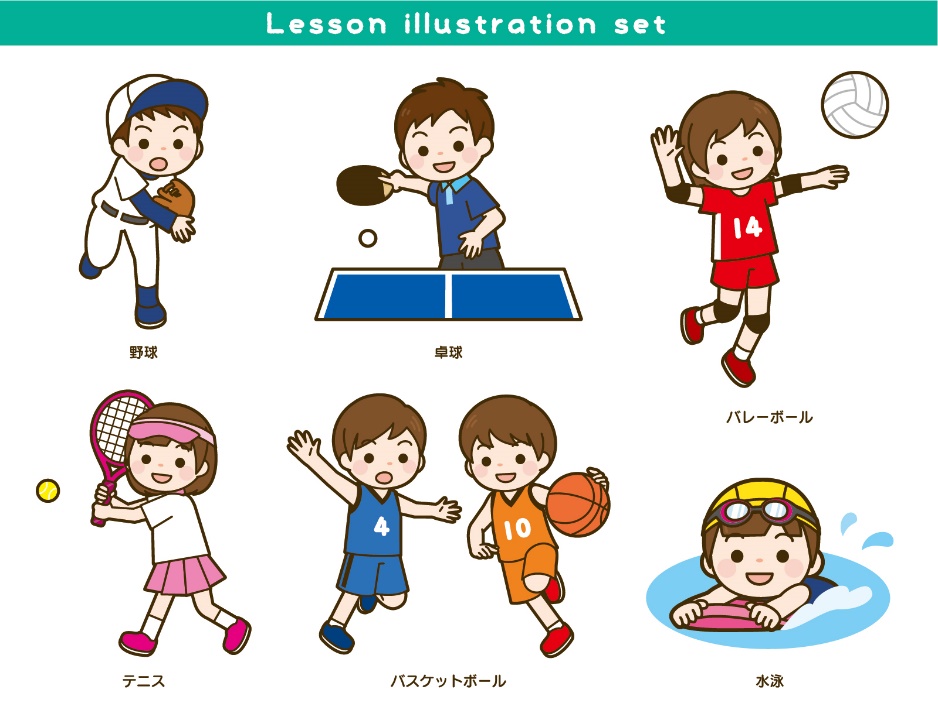 7)  Aktibidad sa club (　BUKATSUDOU)Bilang bahagi ng mga aktibidad sa edukasyon sa paaralan, ang mga　aktibidad sa club ay kusang-loob at kusang-loob na mga aktibidad, pangunahin pagkatapos ng oras ng pag-aaral, sa palakasan, kultura at pag-aaral na ninanais ng mga mag-aaral sa ilalim ng patnubay ng mga guro. Karamihan sa mga mag-aaral ng junior high school ay kabilang sa isa sa mga aktibidad sa club.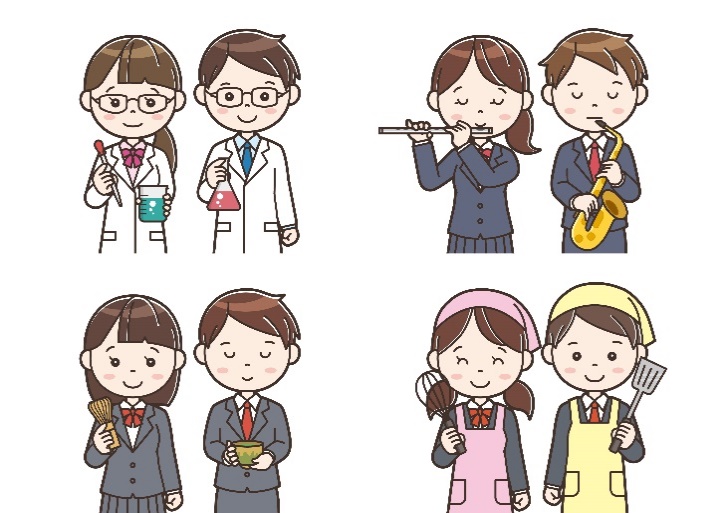 SemestreBuwanMga taunang event11st term4Abril Seremonya ng pagpasok, seremonya ng pagbubukas　 Pansamantalang pagpasok sa aktibidad ng club Medikal na pagsusuri, karaniwang pagsusuri ng kalusuganＰＴＡ 　 Pangkalahatang pagpupulong para sa samahan ng Magulang-guro (PTA), araw ng mga magulang (pagbisita sa klase) Pagbisita sa bahay ng mga guro11st term5Mayo　 Opisyal na pagsali sa mga aktibidad ng club Pagpupulong ng konseho ng mag-aaral／・　 Intermediate test / National academic ability / learning situation(1)・(3)   Field trip (Grade 1) ・ Excursion (Grade 3)11st term6Hunyo　 Pana-panahong pagbabago ng damit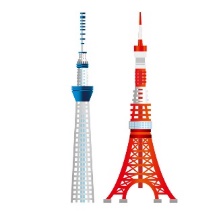 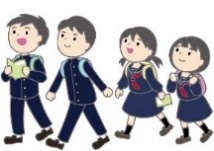 (2)  Excursion Huling pagsusulit11st term7Hulyo Pagbisita sa silid aralan／Career Session  Seremonya ng pagsasaraBakasyon sa Tag-init8August Bakasyon sa Tag-init22nd term9Setyembre  Seremonya sa Pagbubukas　　　　 Pagsasanay sa paglikas  Araw ng Palakasan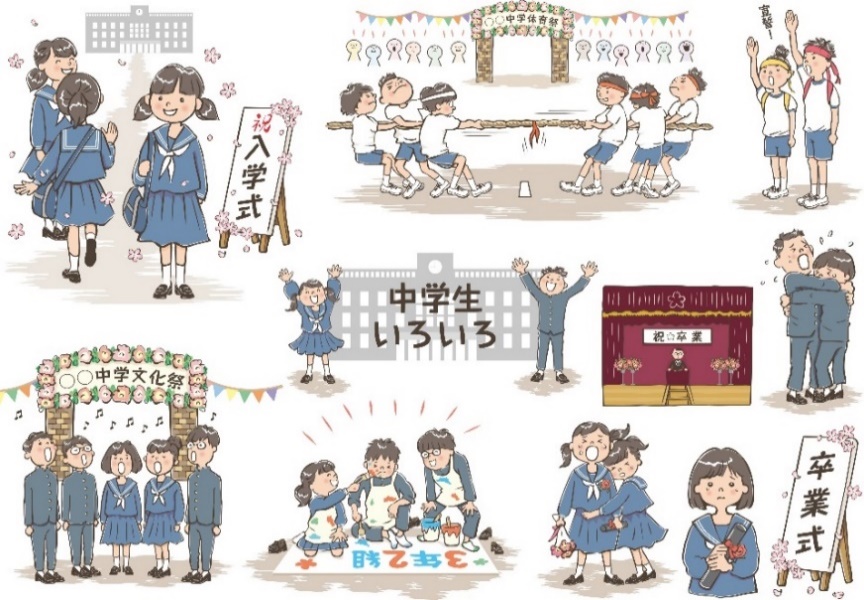 22nd term10Oktubre Pana-panahong pagbabago ng damit Intermediate test Pagdiriwang sa kultura22nd term11Nobyembre Tripartite interview (Magulang, guro, mag-aaral)(3)  National academic ability / learning situation(Grade 3) Huling pagsusulit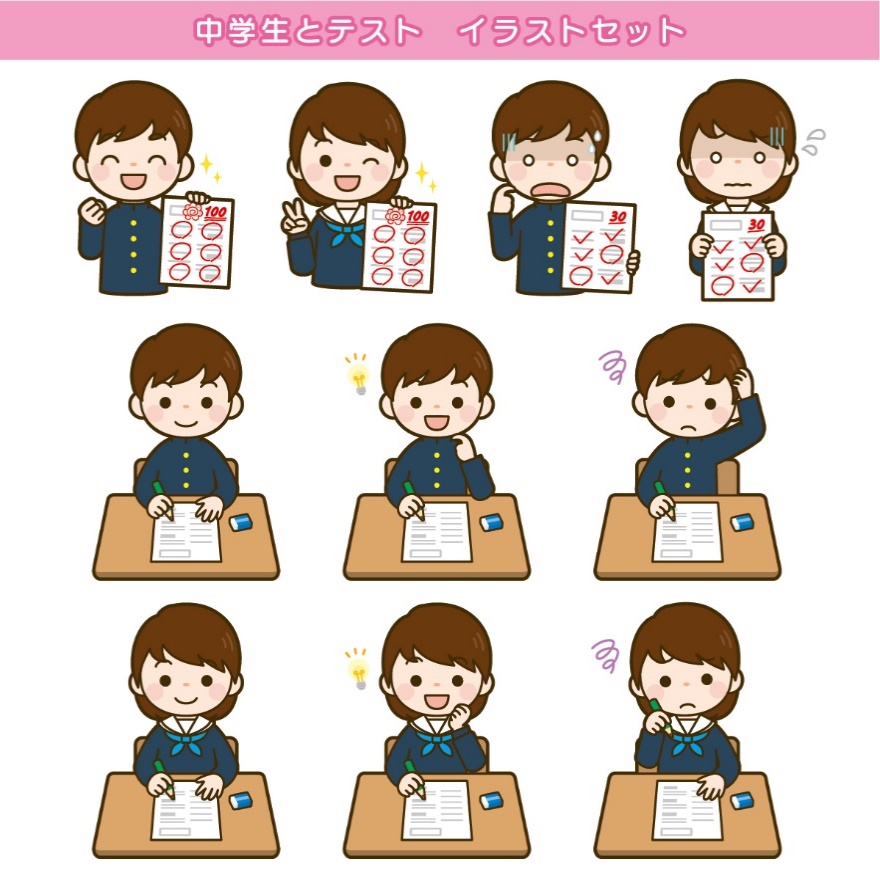 22nd term12Disyembre　Orientation para sa bagong mag-aaral Seremonya ng pagsasaraBakasyon sa taglamig12Disyembre　Orientation para sa bagong mag-aaral Seremonya ng pagsasaraBakasyon sa taglamig1Enero Seremonya sa Pagbubukas (1) National academic ability / learning situation(Grade 1,2)(3) Tripartite interview(Grade 3) (Magulang, guro, mag-aaral)33rd term1Enero Seremonya sa Pagbubukas (1) National academic ability / learning situation(Grade 1,2)(3) Tripartite interview(Grade 3) (Magulang, guro, mag-aaral)33rd term2Pebrero Pagsubok sa pagtatapos ng Paaralang taon33rd term3Marso Pagsusulit sa pagpasok para sa Ibaraki Prefectural High School Seremonya ng pagtatapos　     Seremonya ng pagsasara